The City School
North Nazimabad Boys Campus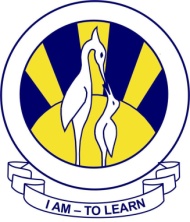 Subject:  Accounts					Work sheetClass: 9-TWeek: November 14-18, 16Before attempting this question read the Business documents Chapter No. 5 from your text book, in case of any query please ask your teacher for help.Q:	Abdul is a wholesaler and he trades with Omar who is a retailer. They exchanged the following documents during the month:Cheque, credit note, debit note, invoice, statement of account and receipt.Complete the table below to show he order in which the documents re likely to be issued and name the person issuing each document.Explain why a debit not may be issuedExplain why a receipt may be issuedName the ledger in which Abdul would maintain Omar’s accountName the ledger in which Omar would maintain Abdul’s accountComplete the table below to shoe the ledger accounts used by each trader to record the flowing documents.Explain why not entries will be made in the books of either trader for the following documents:Debit noteStatement of accountDocumentName of person issuing the document1.23456DocumentBooks of AbdulBooks of OmarAccount to be debitedAccount to be creditedAccount to be debitedAccount to be creditedChequeCredit NoteInvoice